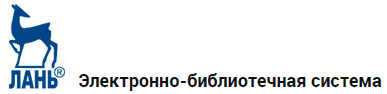 Тематика: Математика   (естественные и физико-математические науки)Тематика: Математика   (естественные и физико-математические науки)Тематика: Математика   (естественные и физико-математические науки)Тематика: Математика   (естественные и физико-математические науки)Известия ТулГУ. Публикуются результаты научных исследований в области математики, механики, физики, химии и биологии. Журнал предназначен для специалистов, научных работников, студентов и аспирантов.https://e.lanbook.com/journal/2223#journal_nameАрхив с 2008 по 2015 гг. Полные тексты статейС 2019 года называется Инженерные технологии и системы.До 2019 года журнал назывался - Вестник Мордовского университетаПубликуются научные статьи по различным направлениям развития науки и образования, обсуждаются проблемы научных исследований в области общественных, естественных и технических наукhttps://e.lanbook.com/journal/2234# Архив с 2011 по 2020 гг. Полные тексты статейВестник Тамбовского государственного технического университетаЧетыpехъязычный научно-теоpетический и пpикладной жуpнал шиpокого пpофиля. Основные pубpики: Автоматика. Инфоpматика. Упpавление. Пpибоpы. Пpоцессы и аппаpаты химических и дpугих пpоизводств. Химия. Математика. Физика. Машиностpоение. Стpоительство. Матеpиаловедение. Металлообpаботка. Экономические и гуманитаpные наукиhttps://e.lanbook.com/journal/2260#journal_name Архив с 2002 по 2015 гг. Полные тексты статейНаука и техника. До 2001 г. журнал назывался «Вестник Белорусского национального технического университета». Это международный научно-технический журнал, в котором публикуются статьи и обзоры по различным актуальным научным направлениям, таким как:
• Машиностроение и машиноведение;
• Металлургия и материаловедение;
• Нанотехнологии и наноматериалы
• Строительство и архитектура;
• Транспорт;  Химические технологии;
• Экология; Электроника;  Математикаhttps://e.lanbook.com/journal/2418#journal_name Архив с 2006-2007; 2010 по 2017 гг. Полные тексты статей.Вестник Южно-Уральского государственного университета. Серия: Математика. Механика. ФизикаРецензируемый журнал, публикующий на бесплатной основе оригинальные статьи, обзоры и краткие сообщения российских и зарубежных ученых, сотрудников ЮУрГУ, университетов и научно-исследовательских организаций России, посвященные актуальным вопросам математики, механики и физики.https://e.lanbook.com/journal/2547#journal_name Архив с 2003 по 2017 гг. Полные тексты статейТематика: Физика  Тематика: Физика  Тематика: Физика  Тематика: Физика  Вестник Дагестанского государственного университетаЖурнал публикует научные статьи, рецензии на издания, научные сообщения, содержащие результаты оригинальных научных исследований.https://e.lanbook.com/journal/2318#journal_name Архив с 2004 по 2015 гг. Полные тексты статейПроблемы современной науки и образованияСпециализация журнала - издание научных трудов по гуманитарным и техническим наукам. https://e.lanbook.com/journal/2208#journal_name Архив с 2012 по 2015 гг. Полные тексты статейУчебный эксперимент в образованииВ издании рассматриваются проблемы, связанные с теорией и практикой учебного эксперимента, и современные научные достижения. https://e.lanbook.com/journal/2335#journal_name Архив с 2010 по 2019 гг. Полные тексты статейТематика: Инженерно-технические наукиТематика: Инженерно-технические наукиТематика: Инженерно-технические наукиТематика: Инженерно-технические наукиИзвестия высших учебных заведений. Поволжский регион. Технические наукиВ журнале публикуются оригинальные статьи, содержащие результаты фундаментальных и прикладных исследований в области технических наук, анализ передовых технологий и достижений науки и инженерной практики, а также обзорные статьи ведущих специалистов по тематике журнала.https://e.lanbook.com/journal/2680#journal_name Архив с 2007 по 2018 гг. Полные тексты статейВестник МГСУНаучно-технический журнал по проблемам строительной науки и образования (строительство в России и за рубежом; материалы, оборудование, технологии, методики). https://e.lanbook.com/journal/2700#journal_name Архив с 2012 по 2016 гг. Полные тексты статейВопросы современной науки и практики. Университет им. В.И. ВернадскогоОсновной задачей деятельности журнала является распространение на территории России, стран СНГ и дальнего зарубежья информации о научных разработках, проводимых учеными университета им. В.И. Вернадского, а также учеными и специалистами, сотрудничающими с университетом им. В.И. Вернадскогоhttps://e.lanbook.com/journal/2261#journal_name Архив с 2010 по 2015 гг. Полные тексты статейИзвестия высших учебных заведений. Горный журналИнформация о результатах научных и технических исследований в области технологии, экономики, механизации и электрификации горного производства, автоматизированного управления, использования в горном деле и науке современных информационных технологий и автоматизированного проектирования, надежности технологических процессов и технических систем, прогнозирования их состояния и развития, прогнозирования физических процессов горной технологии и техники, жизнеобеспечения и безопасности труда, горной экологии, переработки техногенных образований.https://e.lanbook.com/journal/2295#journal_name Архив с 2008 г; 2011 по 2020 гг. Полные тексты статейТематика: Лесное хозяйство и лесоинженерное делоТематика: Лесное хозяйство и лесоинженерное делоТематика: Лесное хозяйство и лесоинженерное делоТематика: Лесное хозяйство и лесоинженерное делоВестник АПК ВерхневолжьяЖурнал освещает результаты фундаментальных и прикладных научных исследований по проблемам развития агропромышленного комплекса. https://e.lanbook.com/journal/2194#journal_name Архив с 2008 по 2020 гг. Полные тексты статейИзвестия Тимирязевской сельскохозяйственной академииВ журнале приводятся результаты экспериментальных, теоретических и методических исследований в различных областях сельскохозяйственной науки и практикиhttps://e.lanbook.com/journal/2198#journal_name Архив с 2002 по 2019 гг. Полные тексты статейВестник Поволжского государственного технологического университета. Серия: Лес. Экология. Природопользование В серии публикуются работы по тематике, связанной в основном с лесной отраслью. Это вопросы лесного хозяйства, технологий лесного дела, экологии и природопользования. https://e.lanbook.com/journal/2329#journal_name Архив с 2007 по 2015 гг. Полные тексты статейИзвестия высших учебных заведений. Лесной журналЖурнал публикует научные статьи по всем отраслям лесного дела, сообщения о внедрении законченных исследований в производство, о передовом опыте в лесном хозяйстве и лесной промышленности.https://e.lanbook.com/journal/2342#journal_name Архив с 2013 по 2020 гг. Полные тексты статейТематика: ИнформатикаТематика: ИнформатикаТематика: ИнформатикаТематика: ИнформатикаВестник СибГУТИВ журнале печатаются оригинальные научные и обзорные статьи, относящиеся ко всем сферам деятельности СибГУТИ – от телекоммуникаций и информатики до общественных наук и образования.https://e.lanbook.com/journal/2211#journal_name Архив с 2012 по 2015 гг. Полные тексты статейПрограммные продукты и системыНа страницах издания публикуются работы ученых и ведущих специалистов по различным направлениям разработки и использования программного обеспечения и аппаратных средств. https://e.lanbook.com/journal/2276?category=1537Архив с 2013 по 2020 гг. Полные тексты статейТематика: ХимияТематика: ХимияТематика: ХимияТематика: ХимияВестник Тамбовского государственного технического университетаЧетыpехъязычный научно-теоpетический и пpикладной жуpнал шиpокого пpофиля. Основные pубpики: Автоматика. Инфоpматика. Упpавление. Пpибоpы. Пpоцессы и аппаpаты химических и дpугих пpоизводств. Химия. Математика. Физика. Машиностpоение. Стpоительство. Матеpиаловедение. Металлообpаботка. Экономические и гуманитаpные наукиhttps://e.lanbook.com/journal/2260#journal_name Архив с 2002 по 2015 гг. Полные тексты статейТруды БГТУ. №3. Химия и технология неорганических веществВ журнале публикуются результаты завершенных и не опубликованных ранее исследований, имеющих приоритетный характер. https://e.lanbook.com/journal/2484#journal_name Архив с 2011 по 2016 гг. Полные тексты статейТонкие химические технологииПубликуются результаты оригинальных экспериментальных и теоретических работ в виде полных статей, кратких сообщений, а также авторские обзоры и прогнозно-аналитические статьи по актуальным вопросам химической технологии и смежных наук. https://e.lanbook.com/journal/2361#journal_name Архив с 2009 по 2019 гг. Полные тексты статейУспехи в химии и химической технологииСпецифической особенностью журнала является его широкий профиль, 
позволяющий отражать материалы по химии и химической технологии на русском языке.https://e.lanbook.com/journal/2381#journal_name  Архив с 2007 по 2015 гг. Полные тексты статейВестник Пермского университета. Серия: ХимияТематика издания отражает научные интересы сотрудников химического факультета ПГНИУ и затрагивает теоретические и практические вопросы современных аналитической, неорганической, органической и физической химии.https://e.lanbook.com/journal/2463#journal_name Архив с 2011 по 2017 гг. Полные тексты статейТематика: Биология. ЭкологияТематика: Биология. ЭкологияТематика: Биология. ЭкологияТематика: Биология. ЭкологияВестник АПК Верхневолжья Журнал освещает результаты фундаментальных и прикладных научных исследований по проблемам развития агропромышленного комплекса. https://e.lanbook.com/journal/2194#journal_name Архив с 2008 по 2020 гг. Полные тексты статейИзвестия Тимирязевской сельскохозяйственной академии В статьях журнала приводятся результаты экспериментальных, теоретических и методических исследований в различных областях сельскохозяйственной науки и практики, а также сообщения о незавершенных, но уже давших конкретные практические результаты научных трудах. https://e.lanbook.com/journal/2198#journal_name Архив с 2002 по 2019 гг. Полные тексты статейВестник Башкирского университетаПубликует результаты исследований по естественным и гуманитарным наукам на русском и английском языках.https://e.lanbook.com/journal/2296#journal_name Архив с 2003 по 2014 гг. Полные тексты статейТруды Белорусского Государственного Университета. Серия: Физиологические, биохимические и молекулярные основы функционирования биосистемЖурнал адресован научным работникам, специалистам-технологам, аспирантам и студентам, специализирующимся в области биологии.https://e.lanbook.com/journal/2510#journal_name Архив с 2006 по 2015 гг. Полные тексты статейТематика: Экономика и менеджментТематика: Экономика и менеджментТематика: Экономика и менеджментТематика: Экономика и менеджментBaltic RegionАнгоязычная версия научно-аналитического журнала «Балтийский регион», освещает актуальные вопросы устойчивого развития Балтийского региона, а также теоретические и методические вопросы трансграничного сотрудничества. В нем публикуются результаты российских и зарубежных исследований в области региональной географии, экономики, социологии, политологии, истории, экологии и др. наук. https://e.lanbook.com/journal/2186#journal_name Архив с 2009 по 2014 гг. Полные тексты статейВестник Кемеровского государственного университетаЖурнал публикует статьи, в которых отражаются результаты актуальных фундаментальных и прикладных научных исследований, передовых наукоемких технологий, научных и научно-методических работ, посвященных проблемам высшего образования и развитию науки https://e.lanbook.com/journal/2213#journal_name Архив с 2008 по 2019 гг. Полные тексты статейИзвестия высших учебных заведений. Серия: Экономика, финансы и управление производствомЖурнал входит в перечень ВАК.https://e.lanbook.com/journal/2239#journal_name Архив с 2010 по 2019 гг. Полные тексты статейПриволжский научный журналЖурнал призван адекватно освещать проблемы и находить пути их решения в областях истории и теории архитектуры, строительства, безопасного экологического развития регионов, природоохранных и ресурсосберегающих технологий, технических инноваций, управления резервами экономического развития предприятийhttps://e.lanbook.com/journal/2257#journal_name Архив с 2012 по 2020 гг. Полные тексты статейИзвестия высших учебных заведений. Серия: Экономика, финансы и управление производствомЖурнал входит в перечень ВАК.https://e.lanbook.com/journal/2239#journal_name Архив с 2010 по 2019 гг. Полные тексты статейБелгородский экономический вестникНаучно-информационный журнал, выходит 4 раза в год.https://e.lanbook.com/journal/2394#journal_name Архив с 2010 по 2015 гг. Полные тексты статейТематика: Право. Юридические наукиТематика: Право. Юридические наукиТематика: Право. Юридические наукиТематика: Право. Юридические наукиВестник института: преступление, наказание, исправлениеИздание журнала направлено на дальнейшее развитие образовательного процесса в вузе, повышение качества научно-методического обеспечения деятельности учреждений и органов ФСИН России. На страницах журнала планируется публикация статей по актуальным вопросам совершенствования уголовно-исполнительного законодательства, реформирования уголовно-исполнительной системы России и зарубежных стран.https://e.lanbook.com/journal/2227#journal_name Архив с 2007 по 2020 гг. Полные тексты статейЧеловек: преступление и наказаниеВ журнале содержатся материалы по актуальным проблемам назначения и исполнения наказаний, освещаются события, происходящие в российской и зарубежной пенитенциарной науке и практике, публикуются изменения, внесенные в законодательствоhttps://e.lanbook.com/journal/2268#journal_name Архив с 2009 по 2015 гг. Полные тексты статейГуманитарные науки и образованиеВ журнале публикуются статьи по следующим направлениям:
- педагогика; специальная педагогика; психология; философия; филология; история;
 юриспруденция; культурология.https://e.lanbook.com/journal/2334#journal_name Архив с 2010 по 2019 гг. Полные тексты статейУголовно-исполнительное правоРассматриваются актуальные проблемы исполнения наказаний и организация деятельности уголовно-исполнительной системы.https://e.lanbook.com/journal/2273#journal_name Архив с 2006 по 2015 гг. Полные тексты статейТематика: Языкознание и литературоведениеТематика: Языкознание и литературоведениеТематика: Языкознание и литературоведениеТематика: Языкознание и литературоведениеMagister DixitЖурнал публикует материалы конференций, статьи и краткие сообщения о результатах исследований гуманитарной направленности, на иностранных языках.https://e.lanbook.com/journal/2219#journal_name Архив с 2011 по 2015 гг. Полные тексты статейВестник Иркутского государственного лингвистического университетаЦели и задачи журнала заключаются в освещении и обсуждении актуальных проблем современной филологии. Тематические направления охватывают философию языка, лингвистическую когнитологию, анализ дискурса, переводоведение, теорию межкультурной коммуникации, теорию литературы и литературоведение.https://e.lanbook.com/journal/2220#journal_name Архив с 2008 по 2012 гг. Полные тексты статейГрани познанияВ журнале можно найти информацию по проблемам развития науки и образования в России, прежде всего в ее Южном регионе, а также материалы новейших исследований.https://e.lanbook.com/journal/2287#journal_name Архив с 2009 по 2017 гг. Полные тексты статейПолитическая лингвистикаЖурнал адресован филологам, политологам, социологам, журналистам и политикам.https://e.lanbook.com/journal/2231#journal_name Архив с 2012 по 2016 гг. Полные тексты статейРоссийский гуманитарный журналЖурнал ориентирован на развитие концепции непредвзятости и открытости сферы гуманитарного
знания и науки
в контексте современных представлений о свободных искусствах (Liberal Arts) и либеральном образовании, на развитие междисциплинарных связей между академическими дисциплинами, гуманитарными и естественными науками, культурой и обществом.https://e.lanbook.com/journal/2288#journal_name Архив с 2012 по 2017 гг. Полные тексты статейФилологический класс«Филологический класс» издается как для учителей-словесников, так и для ученых-филологов. Журнал стремится к сближению академической науки с непосредственной практикой школьного преподавания русского языка и литературы.https://e.lanbook.com/journal/2229#journal_name Архив с 2003 по 2016 гг. Полные тексты статейУниверситет культурыЭто литературно-художественный альманах, в котором публикуются стихи, проза и публицистика не только авторов, имеющих отношение к вузу, но и просто талантливых писателей из России и зарубежья.https://e.lanbook.com/journal/2330#journal_name Архив с 2009 по 2016 гг. Полные тексты статейИзвестия ТулГУ. Гуманитарные наукиПубликуются результаты научных исследований в области истории, философии, филологии, педагогики, психологии, социологии и политики. Журнал предназначен для специалистов, научных работников, студентов и аспирантовhttps://e.lanbook.com/journal/2222#journal_name Архив с 2008 по 2016 гг. Полные тексты статейТематика: Психология. ПедагогикаТематика: Психология. ПедагогикаТематика: Психология. ПедагогикаТематика: Психология. ПедагогикаПедагогическое образование в РоссииЖурнал адресован специалистам, работающим в учреждениях профессионального педагогического образования.https://e.lanbook.com/journal/2230#journal_name Архив с 2012 по 2016 гг. Полные тексты статейПроблемы современной науки и образованияСпециализация журнала - издание научных трудов по гуманитарным и техническим наукам. https://e.lanbook.com/journal/2208#journal_name Архив с 2012 по 2015 гг. Полные тексты статейВестник Новосибирского государственного педагогического университетаЖурнал адресован профессорско-преподавательскому составу университетов, аспирантам, магистрантам и студентам, которые интересуются новейшими результатами фундаментальных и прикладных исследований по актуальным научным проблемам.https://e.lanbook.com/journal/2179#journal_name Архив с 2012 по 2016 гг. Полные тексты статейИнтеграция образованияВ журнале публикуются материалы по проблемам формирования региональных систем образования, управления, вертикальной и горизонтальной интеграции, истории систем и учреждений образования, прикладным проблемам образования и воспитания, 
информатизации и технического обеспечения учебно-воспитательного процесса. https://e.lanbook.com/journal/2218#journal_name Архив с 2009 по 2020 гг. Полные тексты статейВестник Сургутского государственного педагогического университетаОсновное содержание научного издания представляет собой научные статьи, научные обзоры, научные рецензии, отзывы, основные результаты диссертационных исследований на соискание ученой степени кандидата наук, на соискание ученой степени доктора наук и отражено в трёх рубриках: педагогика, история, социология.https://e.lanbook.com/journal/2427#journal_name Архив с 2012 по 2016 гг. Полные тексты статейПрофессиональное образование в современном миреОсновными задачами журнала являются: создание современной концепции профессионального образования, поиск оптимальных путей развития современного отечественного профессионального образования, исследование проблем теории и практики воспитания в профессиональном образовании, анализ тенденций развития глобальных и региональных аспектов современного профессионального образования.https://e.lanbook.com/journal/2399#journal_name Архив с 2014 по 2020 гг. Полные тексты статейТематика: Технологии пищевых производствТематика: Технологии пищевых производствТематика: Технологии пищевых производствТематика: Технологии пищевых производствИзвестия вузов. Пищевая технологияПубликуются  научные статьи, посвященные оригинальным научно-техническим разработкам в области биохимии и микробиологии, создания новых видов продуктов питания и их оценки, технохимического контроля производства и сертификации пищевых продуктов, экологии пищи и охраны окружающей среды, экономики и организации пищевых предприятий всех форм собственности, подготовки, переподготовки и повышения квалификации специалистов пищевого профиля, учебно-методической работы в вузах и другие.https://e.lanbook.com/journal/2272#journal_name Архив с 1990 по 2015 гг. Полные тексты статейМолодежь и наукаОсновные направления публикаций  в журнале биологические науки (экология, паразитология, радиобиология, физиология, биологические ресурсы, переработка сырья растительного и животного происхождения); сельскохозяйственные науки (агрономия, ветеринария, зоотехния, рыбоводство, лесное хозяйство); технические науки (агроинженерия, пищевая инженерия); 
общественные науки (философия, политология, культурология, юриспруденция); исторические науки; педагогические науки; экономические науки.https://e.lanbook.com/journal/2264#journal_name Архив с 2012 по 2015 гг. Полные тексты статейТехнологии пищевой и перерабатывающей промышленности АПК-продукты здорового питанияЖурнал публикует научно-теоретические, -практические, -производственные оригинальные статьи по следующим тематикам:
Сельскохозяйственная продукция;
Аквакультура;
Производство пищевых продуктов;
Продовольственное машиностроение;
Биохимическое производство;
Образование;
Экономика и управление.https://e.lanbook.com/journal/2336#journal_name Архив с 2013 по 2015 гг. Полные тексты статейТематика: Физкультура и СпортТематика: Физкультура и СпортТематика: Физкультура и СпортТематика: Физкультура и СпортФизическая культура, спорт - наука и практикаПубликуются статьи научно-методического и методического характера, адресованные ученым, преподавателям, учителям физической культуры, тренерам по видам спорта, спортивным врачам, методистам физической культуры, работникам дошкольных, общеобразовательных учреждений, средних специальных и высших учебных заведений, студентам и всем, кто интересуется вопросами физической культуры и спорта.https://e.lanbook.com/journal/2290#journal_name Архив с 2013 по 2016 гг. Полные тексты статейКультура физическая и здоровьеСодержит публикации оригинальных научных статей, освещающих проблемы теории и методики физической культуры.https://e.lanbook.com/journal/2337?category=4775  Архив с 2010 по 2015 гг. Полные тексты статейНаука и спорт: современные тенденцииЖурнал  («Science and Sport: Current Trends») издаётся на русском и английском языках.https://e.lanbook.com/journal/2632#journal_name Архив с 2013 по 2020 гг. Полные тексты статей